新 书 推 荐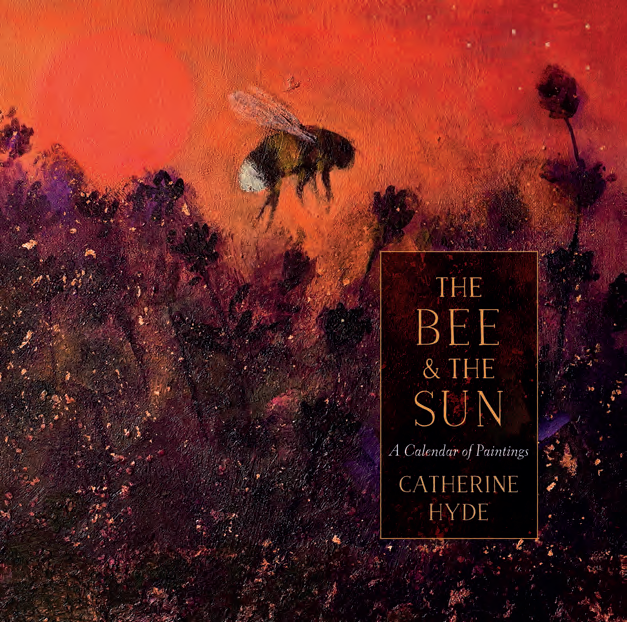 中文书名：《蜜蜂与太阳：绘画日历》英文书名：THE BEE AND THE SUN: A CALENDAR OF PAINTINGS作    者：Catherine Hyde出 版 社：Zephyr代理公司：ANA页    数：160页出版时间：2021年11月代理地区：中国大陆、台湾审读资料：样书类    型：知识绘本内容简介：宝贵的精美油画彩绘日历记录了蜜蜂与太阳一生中一年时间称颂大自然的神秘与魔力古老的蜜蜂信仰与有关植物的民间传说片段十二个月的太阳 十二首华丽的赞歌探索多种植物感官之美 追溯自然物语的词源历史一本宝藏之书、大自然奇迹的颂歌 附有科普介绍与野生动物保护宣传凯瑟琳·海德（Catherine Hyde）用华美的全彩绘画月历记录了蜜蜂和太阳的时间之旅，赞美草本的感官愉悦，佐以蜜蜂和植物的歌谣。随着昴宿星升起和落下，日出日落，蜜蜂和太阳和谐地工作，这是自然、生长和新生命的奇迹。星座、春分点和夏至点变化无穷，蜜蜂从一株植物进入另一朵花忙碌，本书是身为著名艺术家的作者对大自然之神秘与神奇的致敬。以华丽的文笔与知识的深度为十二个月的太阳唱颂赞歌，植物的传说、历史和词源娓娓道来，生动、细节的描写和精美绘图，所绘野蒜、百里香、藏红花、紫草、茴香、薰衣草以及其他许多赏心悦目的植物丰富多彩，附有科普介绍蜜蜂的一生，唤起大家保护自然的意识。作者说：我对季节轮回变换的深深热爱激发了我的绘画创作，我意在创造一本有趣的日历，赞美会传粉的小小蜜蜂对万千世界的大大作用。媒体评价：“这本华丽的艺术日历融合了美丽而充满活力的绘画和文字，赞美了大自然的魔力，以及草药给人的感官愉悦还追溯了它们的词源。”——《每日邮报》“这本书是一个宝藏……是对年轮时光的赞美。” ——Jackie Morris，凯特格林纳威奖（CILIP Kate Greenaway）获得者，著有The Lost Words, on The Hare and the Moon作者简介：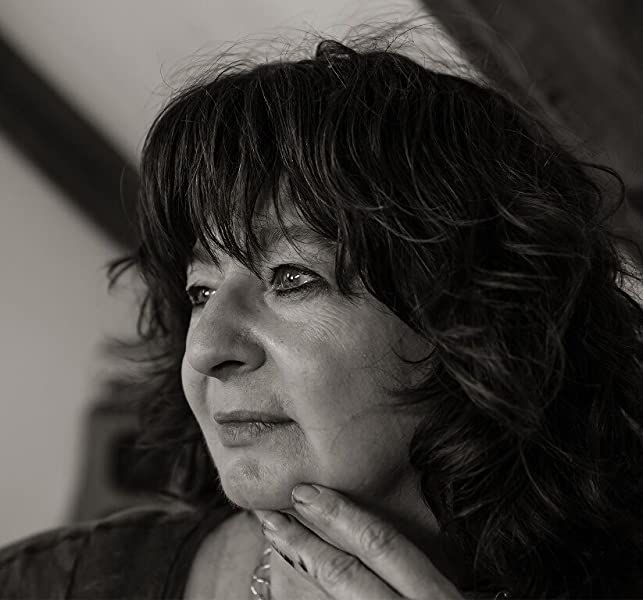 “如果你愿意，她是一位视觉艺术的诗人，将图像、符号和原型编织到画作里，在潜意识中产生共鸣，并像记忆模糊的梦境或黑暗的童话故事一样徘徊良久（她也很熟悉这些故事）。” ——皮普·帕尔默(Pip Palmer)，《画廊杂志》凯瑟琳·海德（Catherine Hyde）是艺术家和获奖插画家，受训于伦敦中央艺术学院的美术绘画。她以其具有神秘性和象征性的作品和展览闻名，其画作在英国和美国的画廊出售。她所有的图书都提名了著名的凯特格林纳威奖，她为Carol Ann Duffy的作品The Princess’ Blankets绘制的插画本为她获得了英国协会最佳插画图书(二阶)。内文插图：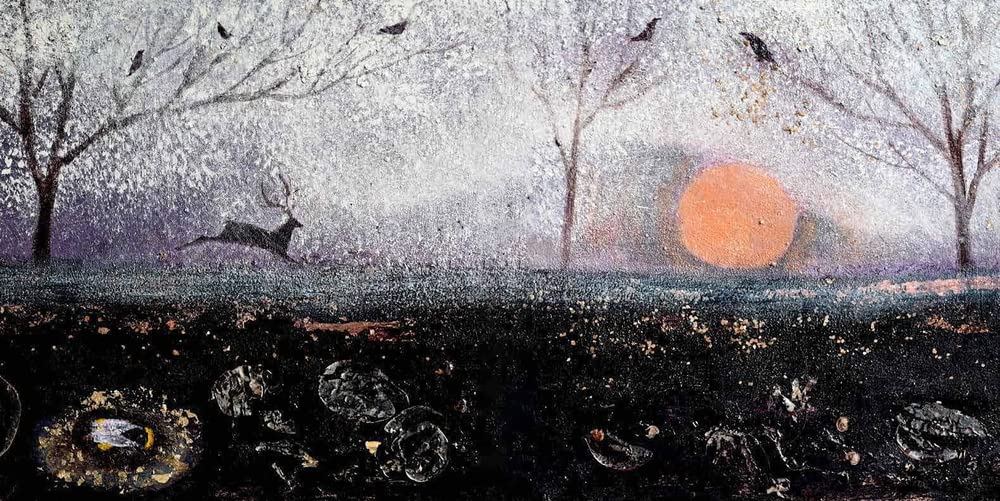 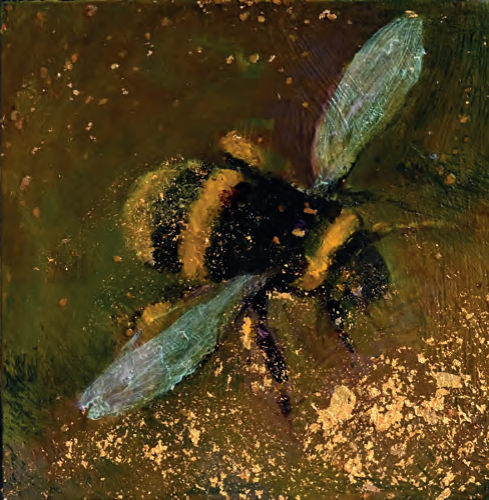 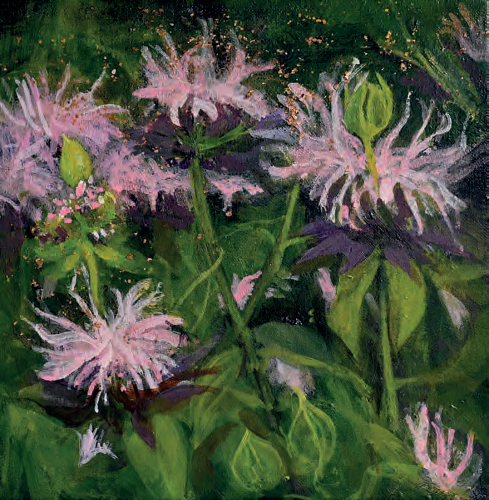 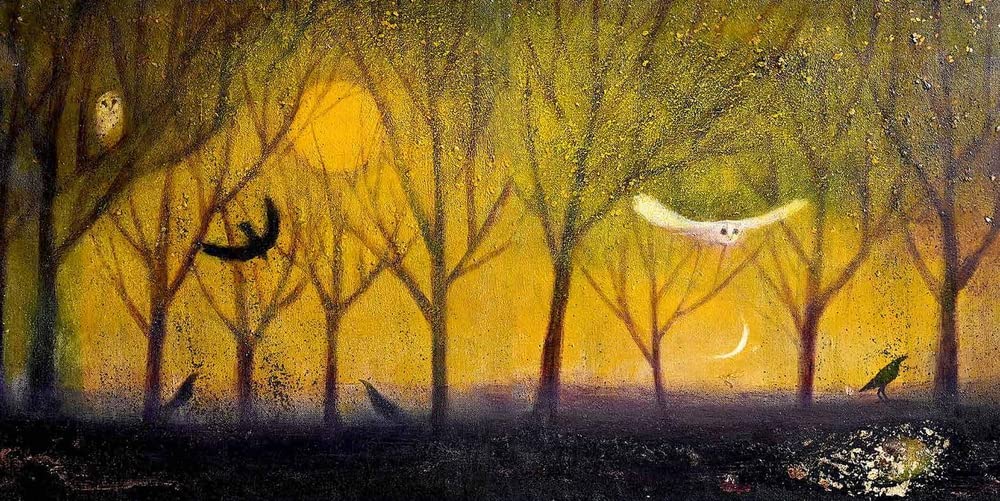 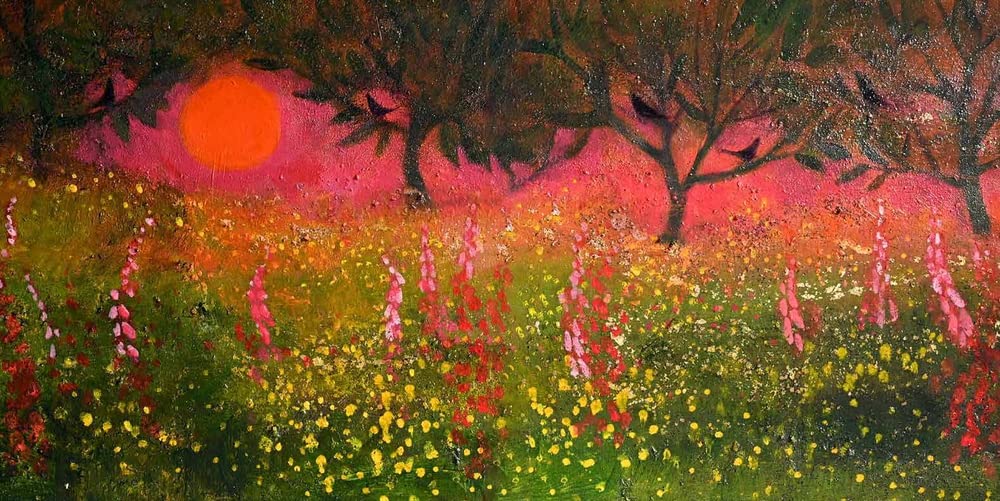 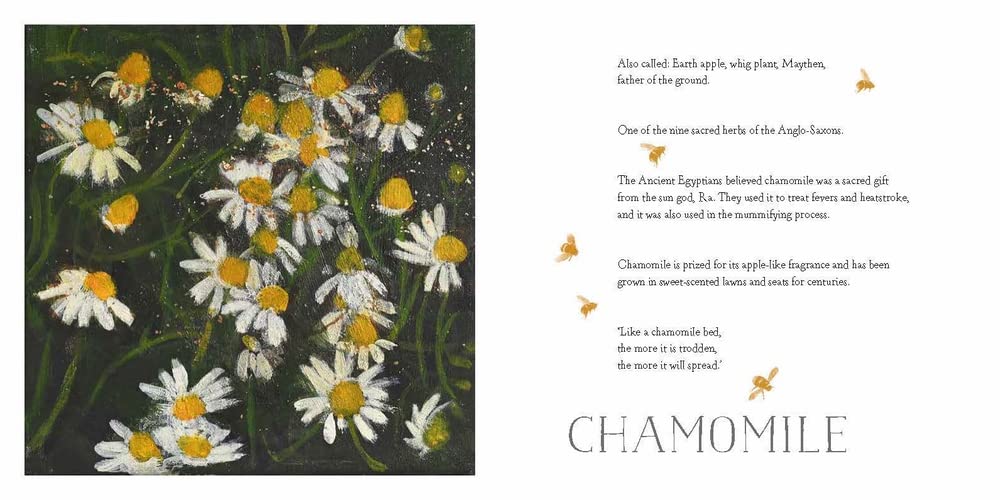 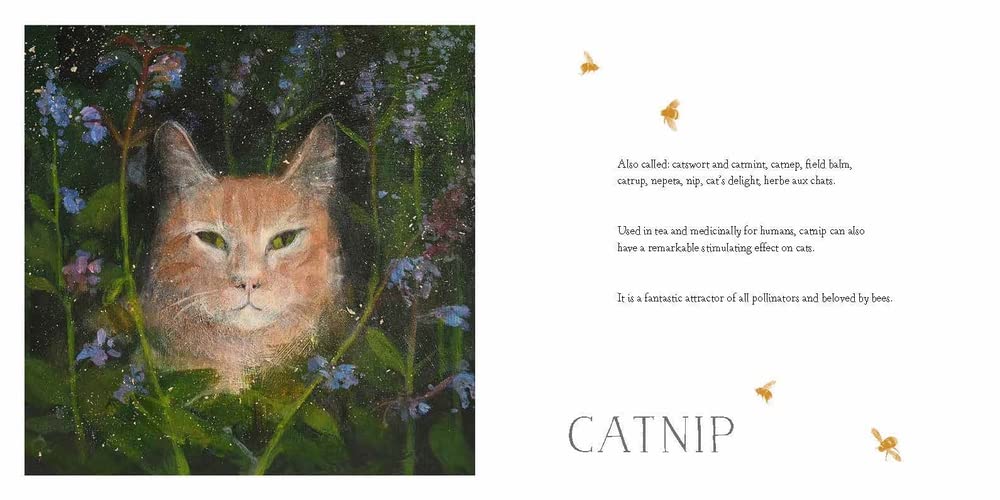 谢谢您的阅读！请将回馈信息发至：薛肖雁 (Echo@nurnberg.com.cn)----------------------------------------------------------------------安德鲁﹒纳伯格联合国际有限公司北京代表处北京市海淀区中关村大街甲59号中国人民大学文化大厦1705室 邮编：100872Email: Echo@nurnberg.com.cn 电话：010-82449185传真：010-82504200网址：www.nurnberg.com.cn（获取最新书讯）微博：http://weibo.com/nurnberg豆瓣小站：http://site.douban.com/110577/抖音号：安德鲁读书微信订阅号：安德鲁书讯